软件说明书执行程序 – 磁转变温度扫描解析晶体结构文件模式程序设置为可以自动读取VASP类型的晶体结构文件数据，并自动获取对应的近邻表。此处用经典的二维磁性材料CrI3作为例子，在该模式下需要两个文件即INPUT及POSCAR文件。POSCAR:CONTCAR                                    1.00          7.0103    0.0000    0.0000    -3.5051    6.0710    0.0000     0.0000    0.0000   19.9866   Cr   I      2     6Direct  0.6666700  0.3333300  0.5015400  0.3333300  0.6666700  0.5015400  0.6396700  0.0000000  0.4234200  0.0000000  0.6396700  0.4234200  0.3603299  0.3603299  0.4234200  0.0000000  0.3600200  0.5797899  0.3600200  0.0000000  0.5797899  0.6399800  0.6399800  0.5797899INPUT:[System]  Method        = Heisenberg      # Heisenberg or Ising  System        = Tc              # Tc or Loop  Setting       = Auto            # Auto or Set[Lattice]  Sample        = 5               # Default 1  Lattice       = 50              # Default 10  Temperature   = 10 70 1         # Default 5 500 5 K[Magnetic]  % Cr 3    J = 0.002944    A = 0 0 0.000744 0 0 0此时INPUT文件中的Setting参数需要设置为Auto。Lattice中的Sample表示为每次会同时运行几个环境，增加该参数可以能够有效消除微扰带来的毛刺；Lattice参数表示在有效的周期性边界上需要扩展多大的胞，越大的胞可以带来更多的多样性，结果也更加真实；Temperature参数读取是三个浮点数，表示的扫描温度的初始，结束及步长。以上的参数的增加都将带来计算的增加，故需要根据实际情况分析。执行程序后可以在输出文件OUTCAR中查看近邻表及参数设置是否正确，例如下图中Cr的近邻环境都是正确的。         ** multiple model of the curie temperature -- version 0.03 **                    ## Parallel version (MPI), running on    28 processors ##           ***************************  ECHO INPUT PARAMETERS  ****************************                                  [System]                                   **                               Method = Heisenberg                           **                               System = Tc                                   **                              Setting = Auto                                 **                            Dimension = True    True    False                **                                                                             **                                  [Lattice]                                  **                               Sample = 5                                    **                              Lattice = 50                                   **          Temperature[start,end,step] = 10        70        1                **                              H_field = 0         0         0                **                           TotalSteps = 300000                               **                           RelaxSteps = 100000                               **                            LogicCell = False                                **                                                                             **                                  [Magnetic]                                 **       No.1  (Cr, 0)   M = 3      A = (         0,          0,   0.000744,   **                                                0,          0,          0)   **             J1  = 0.002944                                                  **                        ==>   +0   -1   +0   (Cr, 1) <==                     **                        ==>   +1   +0   +0   (Cr, 1) <==                     **                        ==>   +0   +0   +0   (Cr, 1) <==                     **                                                                             **       No.2  (Cr, 1)   M = 3      A = (         0,          0,   0.000744,   **                                                0,          0,          0)   **             J1  = 0.002944                                                  **                        ==>   +0   +1   +0   (Cr, 0) <==                     **                        ==>   -1   +0   +0   (Cr, 0) <==                     **                        ==>   +0   +0   +0   (Cr, 0) <==                     **                                                                             ***************************  END OF INPUT PARAMETERS  **************************手动设置模式若此时晶格数据文件较难获得或需要抽象为更为简单的结构时，用户可以自行设置近邻表及相关数据。依旧采用二维磁性材料CrI3作为例子，在该模式下只需要一个文件即INPUT文件。同样的执行后可以通过查看OUTCAR查看相关设置是否正确。[System]  Method        = Heisenberg      # Heisenberg or Ising  System        = Tc              # Tc or Loop  Setting       = Set             # Auto or Set[Lattice]  Sample        = 5               # Default 1  Lattice       = 50              # Default 10  Temperature   = 10 100 1        # Default 5 500 5 K[Set]  % Cr 3    J = 0.002944    A = 0 0 0.000744 0 0 0    J1   0   0   0   2    J1  +1   0   0   2    J1   0  +1   0   2  % Cr 3    J = 0.002944    A = 0 0 0.000744 0 0 0    J1   0   0   0   1    J1  -1   0   0   1J1   0  -1   0   1分析数据执行中会生出两个文件OUTCAR及Data.dat，OUTCAR存储了相关的参数及模拟分析执行程度。Data.dat中存储磁性相关的数据，分别为内能，热容，磁矩和磁化率用于后续的数据分析。OUTCAR:         ** multiple model of the curie temperature -- version 0.03 **                    ## Parallel version (MPI), running on    28 processors ##           ***************************  ECHO INPUT PARAMETERS  ****************************                                  [System]                                   **                               Method = Heisenberg                           **                               System = Tc                                   **                              Setting = Auto                                 **                            Dimension = True    True    False                **                                                                             **                                  [Lattice]                                  **                               Sample = 5                                    **                              Lattice = 50                                   **          Temperature[start,end,step] = 10        70        1                **                              H_field = 0         0         0                **                           TotalSteps = 300000                               **                           RelaxSteps = 100000                               **                            LogicCell = False                                **                                                                             **                                  [Magnetic]                                 **       No.1  (Cr, 0)   M = 3      A = (         0,          0,   0.000744,   **                                                0,          0,          0)   **             J1  = 0.002944                                                  **                        ==>   +0   -1   +0   (Cr, 1) <==                     **                        ==>   +1   +0   +0   (Cr, 1) <==                     **                        ==>   +0   +0   +0   (Cr, 1) <==                     **                                                                             **       No.2  (Cr, 1)   M = 3      A = (         0,          0,   0.000744,   **                                                0,          0,          0)   **             J1  = 0.002944                                                  **                        ==>   +0   +1   +0   (Cr, 0) <==                     **                        ==>   -1   +0   +0   (Cr, 0) <==                     **                        ==>   +0   +0   +0   (Cr, 0) <==                     **                                                                             ***************************  END OF INPUT PARAMETERS  **************************T =     10| delta = 0.0400 [###################################] Rate =  51.50%T =     11| delta = 0.0400 [###################################] Rate =  53.53%T =     12| delta = 0.0500 [###################################] Rate =  50.98%T =     13| delta = 0.0500 [###################################] Rate =  52.74%T =     14| delta = 0.0600 [###################################] Rate =  50.74%T =     15| delta = 0.0600 [###################################] Rate =  52.29%T =     16| delta = 0.0700 [###################################] Rate =  50.66%T =     17| delta = 0.0700 [###################################] Rate =  52.05%T =     18| delta = 0.0800 [###################################] Rate =  50.69%T =     19| delta = 0.0800 [###################################] Rate =  51.97%Data.dat:Temperature           Energy         Capacity         Magnetic   Susceptibility         10       -0.0107240     1.821527E-08        2.8256272     1.243809E-02         11       -0.0106322     1.840921E-08        2.8067080     1.421968E-02         12       -0.0105400     1.865170E-08        2.7875326     1.596653E-02         13       -0.0104470     1.867857E-08        2.7680349     1.774003E-02         14       -0.0103532     1.876691E-08        2.7481668     1.951585E-02……         56       -0.0049336     1.567349E-08        0.1074436     4.878433E-01         57       -0.0048570     1.500697E-08        0.1035059     4.327720E-01         58       -0.0047839     1.443587E-08        0.1007834     3.992886E-01         59       -0.0047134     1.378165E-08        0.0981459     3.667351E-01         60       -0.0046455     1.333115E-08        0.0957825     3.425392E-01分析Data.dat文件中的数据即可。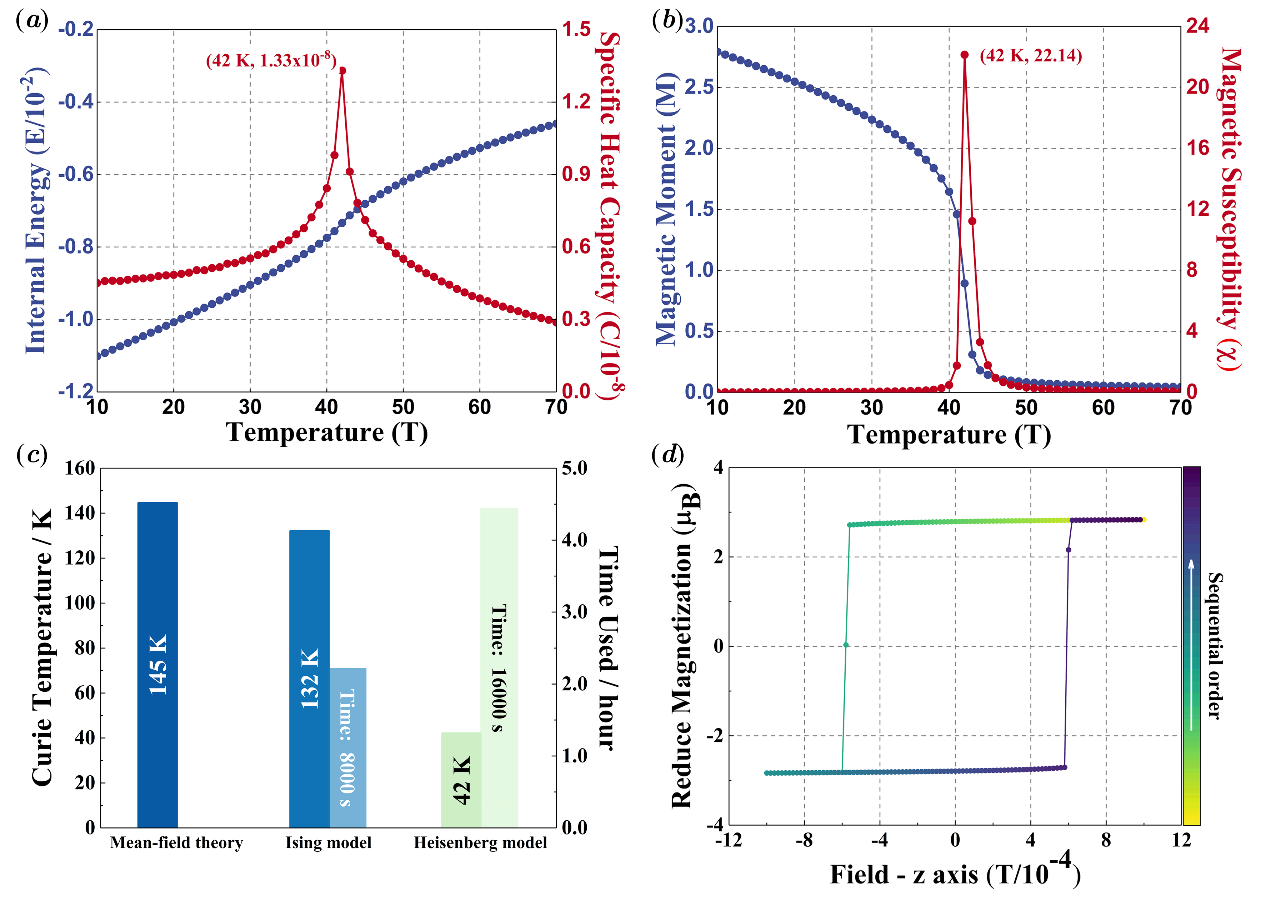 执行程序 – 磁滞回线参数设置以下将以自动模式为例介绍磁滞回线模拟仿真时的设置，同样的在该模式下需要两个文件即INPUT及POSCAR文件。[System]  Method        = Heisenberg      # Heisenberg or Ising  System        = Loop            # Tc or Loop  Setting       = Auto            # Auto or Set[Lattice]  Sample        = 5               # Default 1  Lattice       = 20              # Default 10  Temperature   = 10 70 1         # Default 5 500 5 K[Magnetic]  % Cr 3    J = 0.002944    A = 0 0 0.000744 0 0 0[Loop]  LoopTemp      = 10  LoopVector    = 0 0 1  LoopRange     = 3E-3 1E-4Loop模块下的参数，LoopTemp表示磁滞回线模拟所需要的温度，在开启Loop模式后将无视Lattice模块中的Temperature参数的设置，转而读取LoopTemp的温度设置；LoopVector表示外磁场的方向，分别是三个浮点数。程序会自动将该矢量标准化，因此设置好方向指向即可；LoopRange表示外磁场扫描的范围及步长，该模式对于Loop扫描为串行，因此请慎重选择步长大小。数据分析正常运行后获得数据如下。Loop.dat:No. Temp  X  Y      Z  H-field  Magnetism   Energy Susceptibility      Capacity  0   10  0  0      0        0    0.16649 -0.01072   3.117504E+01  2.603204E-07  1   10  0  0 0.0001   0.0001    0.16459 -0.01073   7.859074E-02  1.142373E-07  2   10  0  0 0.0002   0.0002    0.16775 -0.01074   7.907739E-02  1.141225E-07  3   10  0  0 0.0003   0.0003    0.17093 -0.01075   8.017039E-02  1.142871E-07  4   10  0  0 0.0004   0.0004    0.17418 -0.01076   8.167262E-02  1.141594E-07…… 45   10  0  0 0.0016   0.0016    2.86101 -0.01313   4.048800E-02  1.122974E-07 46   10  0  0 0.0015   0.0015    2.85938 -0.01298   4.179811E-02  1.123189E-07 47   10  0  0 0.0014   0.0014    2.85767 -0.01283   4.314872E-02  1.122799E-07 48   10  0  0 0.0013   0.0013    2.85592 -0.01268   4.461061E-02  1.124222E-07 49   10  0  0 0.0012   0.0012    2.85409 -0.01253   4.617068E-02  1.124746E-07 50   10  0  0 0.0011   0.0011    2.85221 -0.01238   4.787202E-02  1.125814E-07将数据可视化后可得，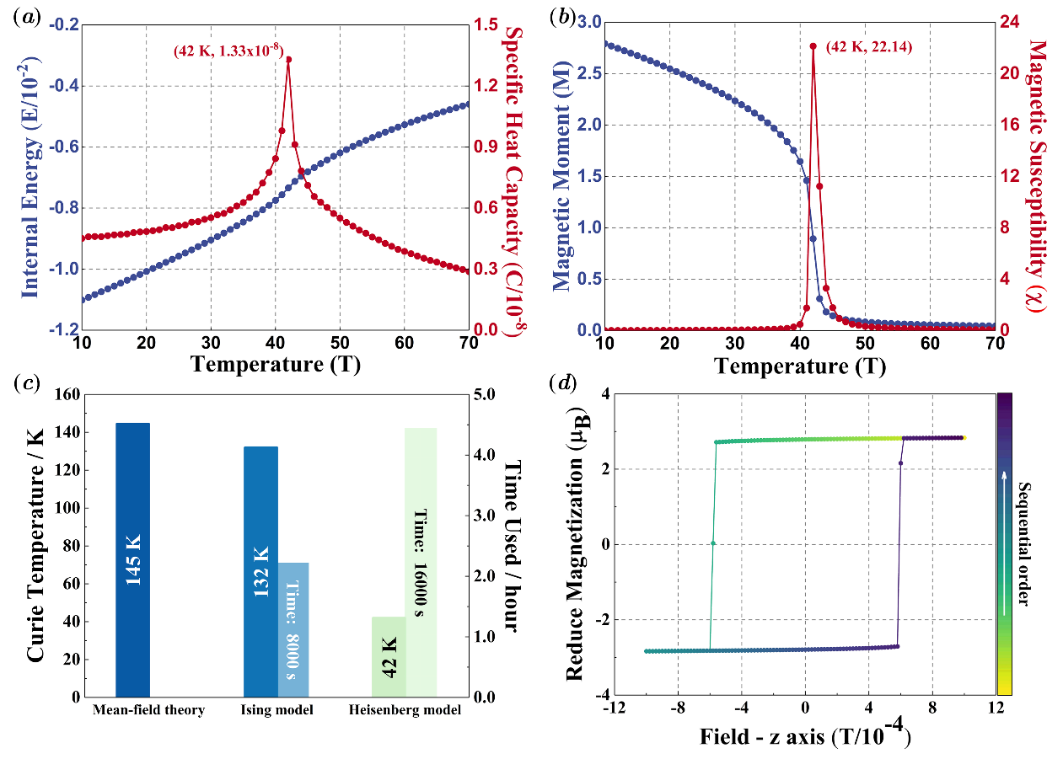 微观结构分析如果分析中出现基态磁结构与预期差异较大，此时可以在System模块中开启LogicTraj参数输出各个温度下的最终磁结构。结构文件会以xsf文件格式存储，将磁矩信息保存在XCrySDen原本受力分析的部分，可以用多种手段进行局部分析。获得磁结构在不同温度下的演变情况，为后续更多有趣的分析提供基础信息。structure_20_2.xsf:# [mtc] model = heisenberg model, temperature = 20.CRYSTALPRIMVEC      350.51500798     0.00000000     0.00000000     -175.25802945   303.55459793     0.00000000        0.00000000     0.00000000    19.98660088PRIMCOORD20000 1Cr      3.50518178     2.02367711    10.02407990     0.39413764     0.67030231     1.28271210Cr     -0.00004211     4.04741502    10.02407990     0.57297770     0.63862512     1.23038794I       4.48427880     0.00000000     8.46272678     0.00000000     0.00000000     0.00000000I      -2.24214612     3.88349548     8.46272678     0.00000000     0.00000000     0.00000000I       1.26300689     2.18759648     8.46272678     0.00000000     0.00000000     0.00000000I      -1.26192796     2.18571460    11.58803124     0.00000000     0.00000000     0.00000000I       2.52384835     0.00000000    11.58803124     0.00000000     0.00000000     0.00000000I       2.24321929     3.88537754    11.58803124     0.00000000     0.00000000     0.00000000Cr      0.00002119     8.09476907    10.02407990     0.89226531     0.90881809     0.79240916Cr     -3.50520270    10.11850698    10.02407990     0.48380701     0.86074094     1.12918368I       0.97911821     6.07109196     8.46272678     0.00000000     0.00000000     0.00000000I      -5.74730671     9.95458744     8.46272678     0.00000000     0.00000000     0.00000000I      -2.24215370     8.25868844     8.46272678     0.00000000     0.00000000     0.00000000I      -4.76708855     8.25680656    11.58803124     0.00000000     0.00000000     0.00000000I      -0.98131224     6.07109196    11.58803124     0.00000000     0.00000000     0.00000000I      -1.26194130     9.95646950    11.58803124     0.00000000     0.00000000     0.00000000Cr     -3.50513940    14.16586103    10.02407990     0.94410331     0.07278066     1.16334512Cr     -7.01036329    16.18959894    10.02407990     0.63502174     0.72526008     1.14923679……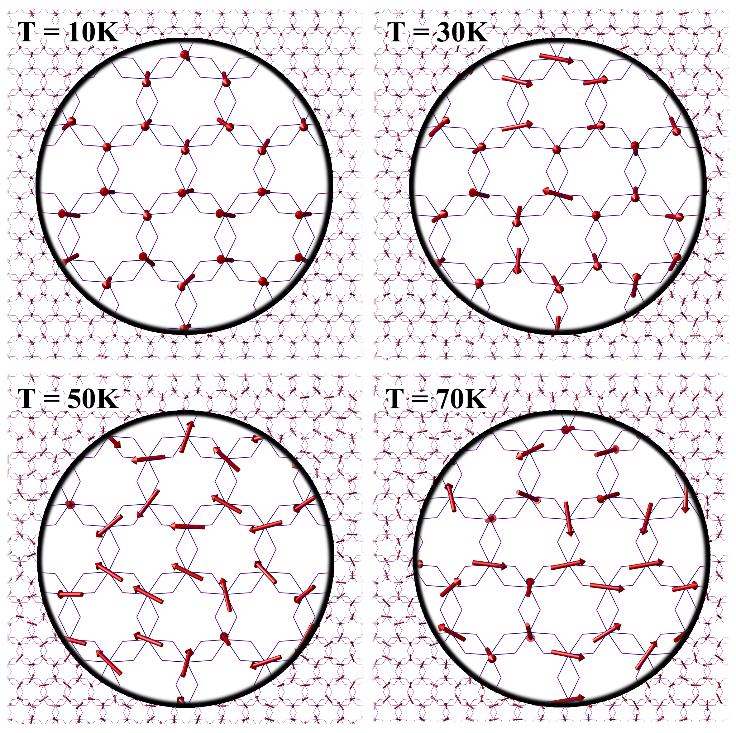 